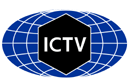 Part 1: TITLE, AUTHORS, APPROVALS, etcAuthor(s) and email address(es)Author(s) institutional address(es) (optional)Corresponding authorList the ICTV Study Group(s) that have seen this proposalICTV Study Group comments and response of proposerICTV Study Group votes on proposalAuthority to use the name of a living personSubmission datesICTV-EC comments and response of the proposerPart 2: NON-TAXONOMIC PROPOSALText of proposalPart 3: TAXONOMIC PROPOSALName of accompanying Excel moduleAbstractText of proposalSupporting evidence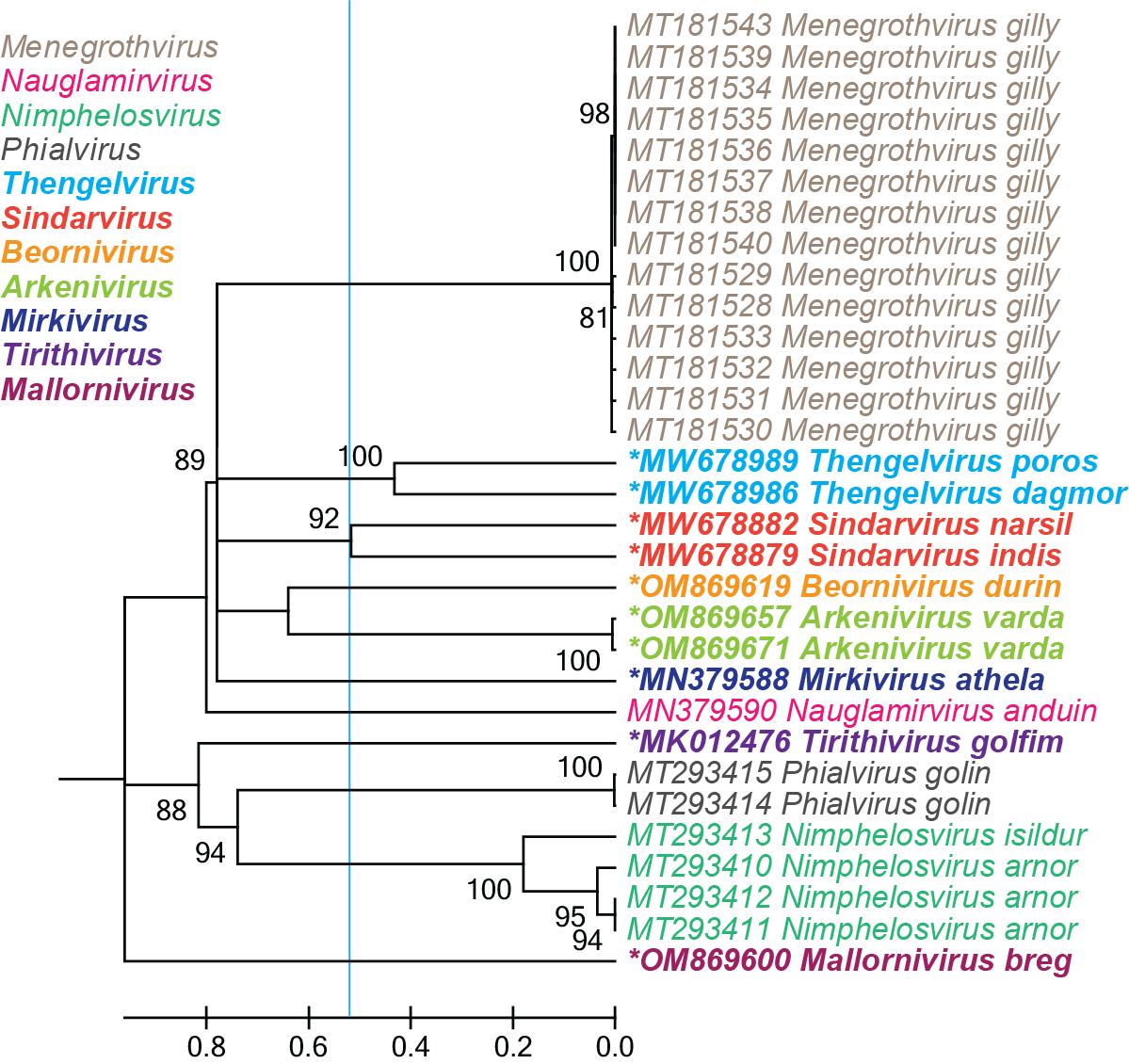 Figure 1: Maximum likelihood tree of the Rep sequences of members of the Naryaviridae family inferred from the aligned Rep amino-acid sequences using PhyML [2] with VT+F is the best substitution model. Numbers at the nodes represent aLRT branch supports. The cyan line shows a proposed demarcation of genera. The new genera are in bold font and * denotes the species assignment of the new viruses. 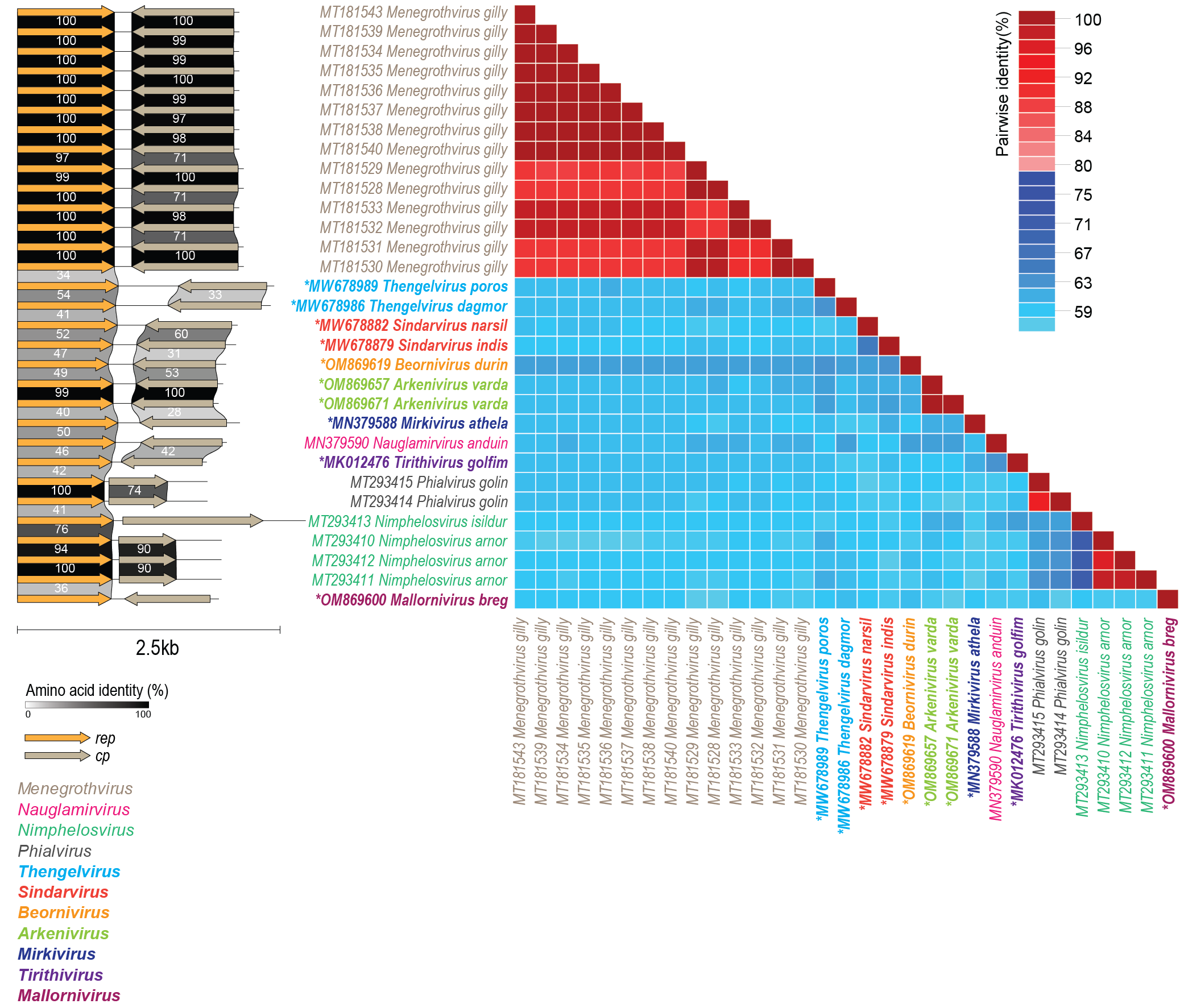 Figure 2: Genome-wide pairwise comparison of the naryavirid genomes. Genome maps are shown on the left and. The pairwise identities were calculated using SDT [3]. The new genus is in bold font and * denotes the species assignment of the new viruses.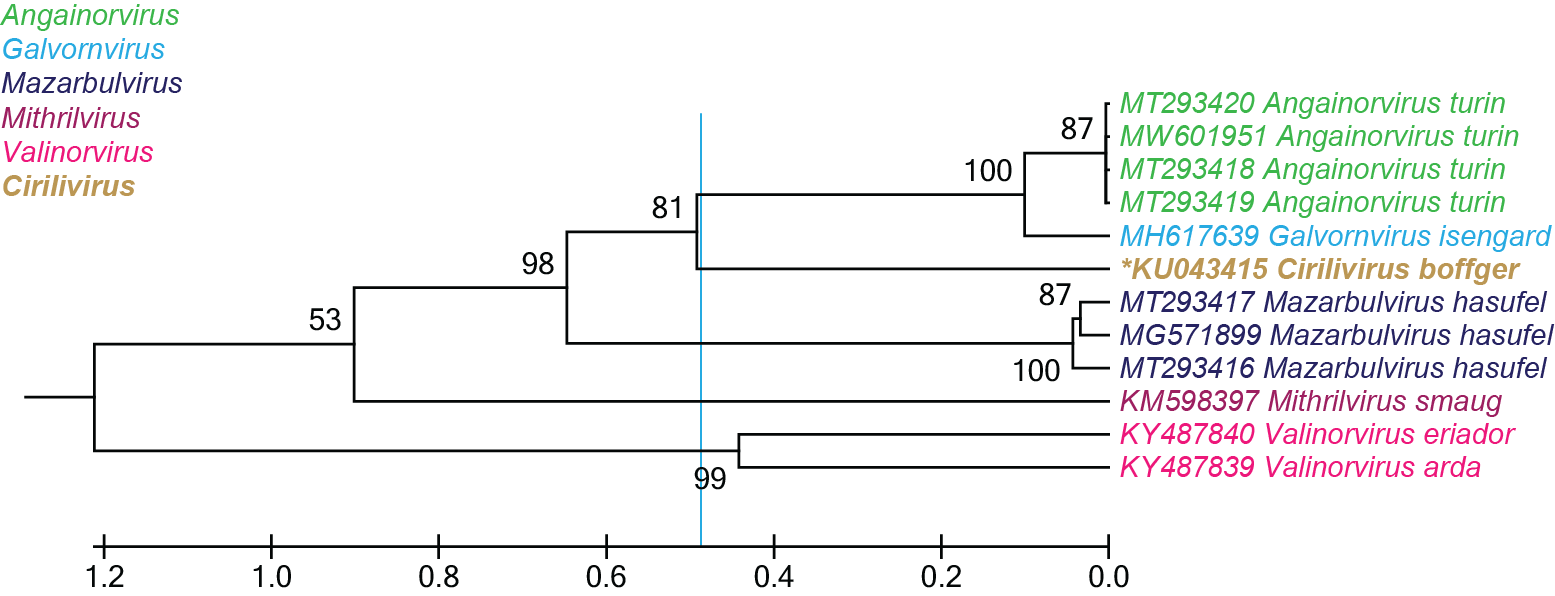 Figure 3: Maximum likelihood tree of the Rep sequences of members of the Nenyaviridae family inferred from the aligned Rep amino-acid sequences using PhyML [2] with VT+F is the best substitution model. Numbers at the nodes represent aLRT branch supports. The cyan line shows a proposed demarcation of genera. The new genus is in bold font and * denotes the species assignment of the new viruses. 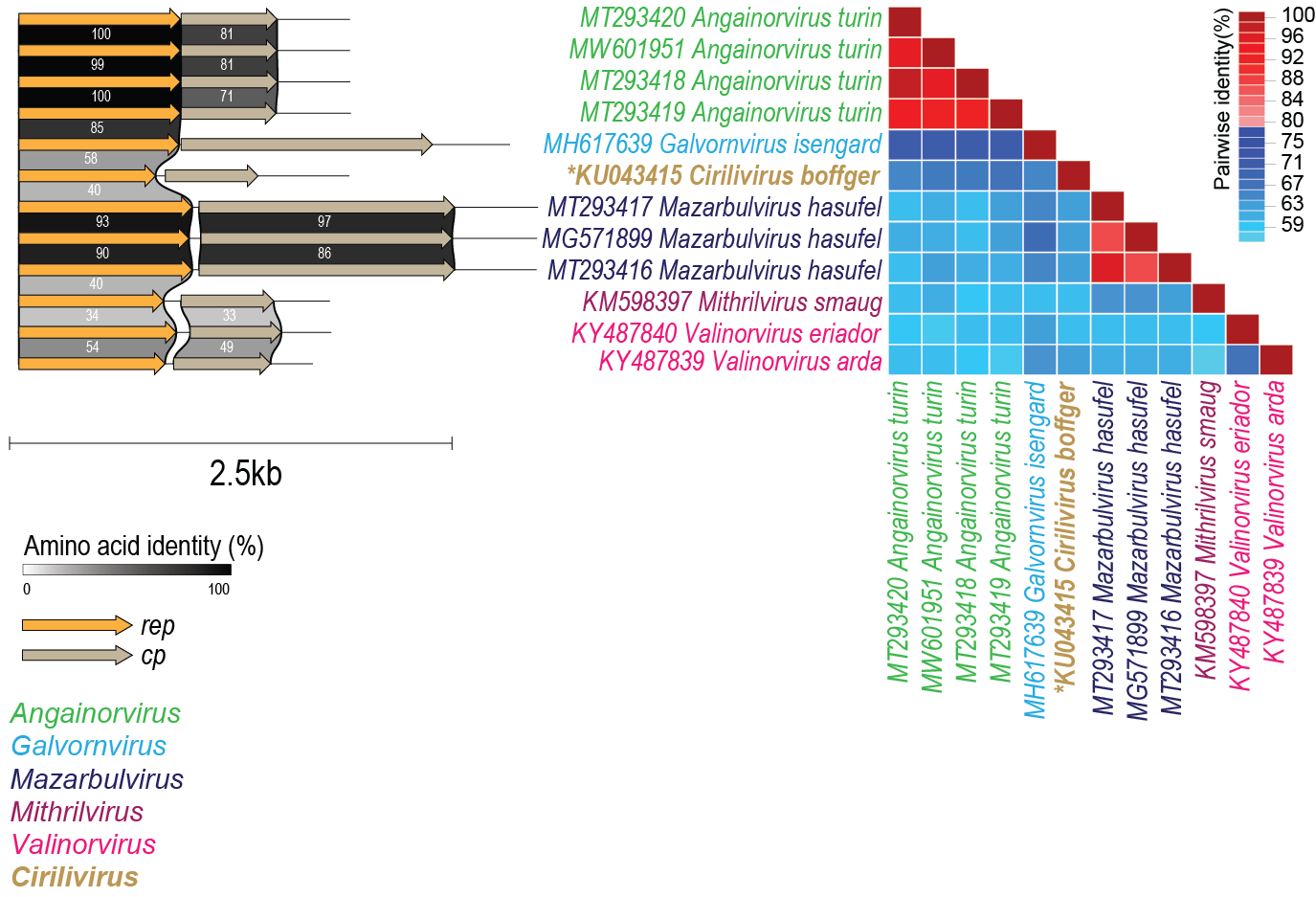 Figure 4: Genome-wide pairwise comparison of the nenyavirid genomes. Genome maps are shown on the left and. The pairwise identities were calculated using SDT [3]. The new genus is in bold font and * denotes the species assignment of the new viruses.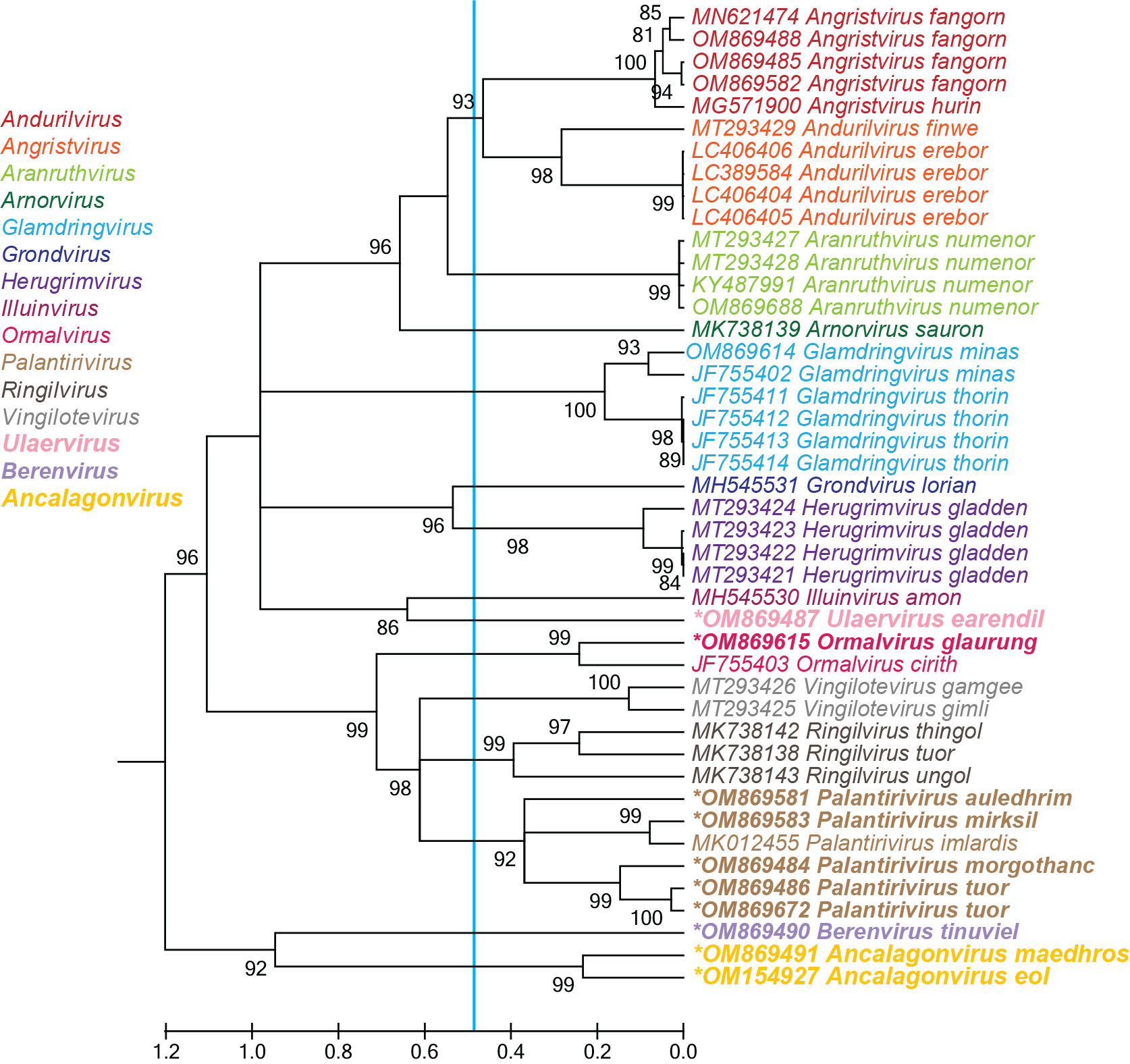 Figure 5: Maximum likelihood tree of the Rep sequences of members of the Vilyaviridae family inferred from the aligned Rep amino-acid sequences using PhyML [2] with rtREV+I+G+F is the best substitution model. Numbers at the nodes represent aLRT branch supports. The cyan line shows a proposed demarcation of genera. The new genera are in bold font and * denotes the species assignment of the new viruses. 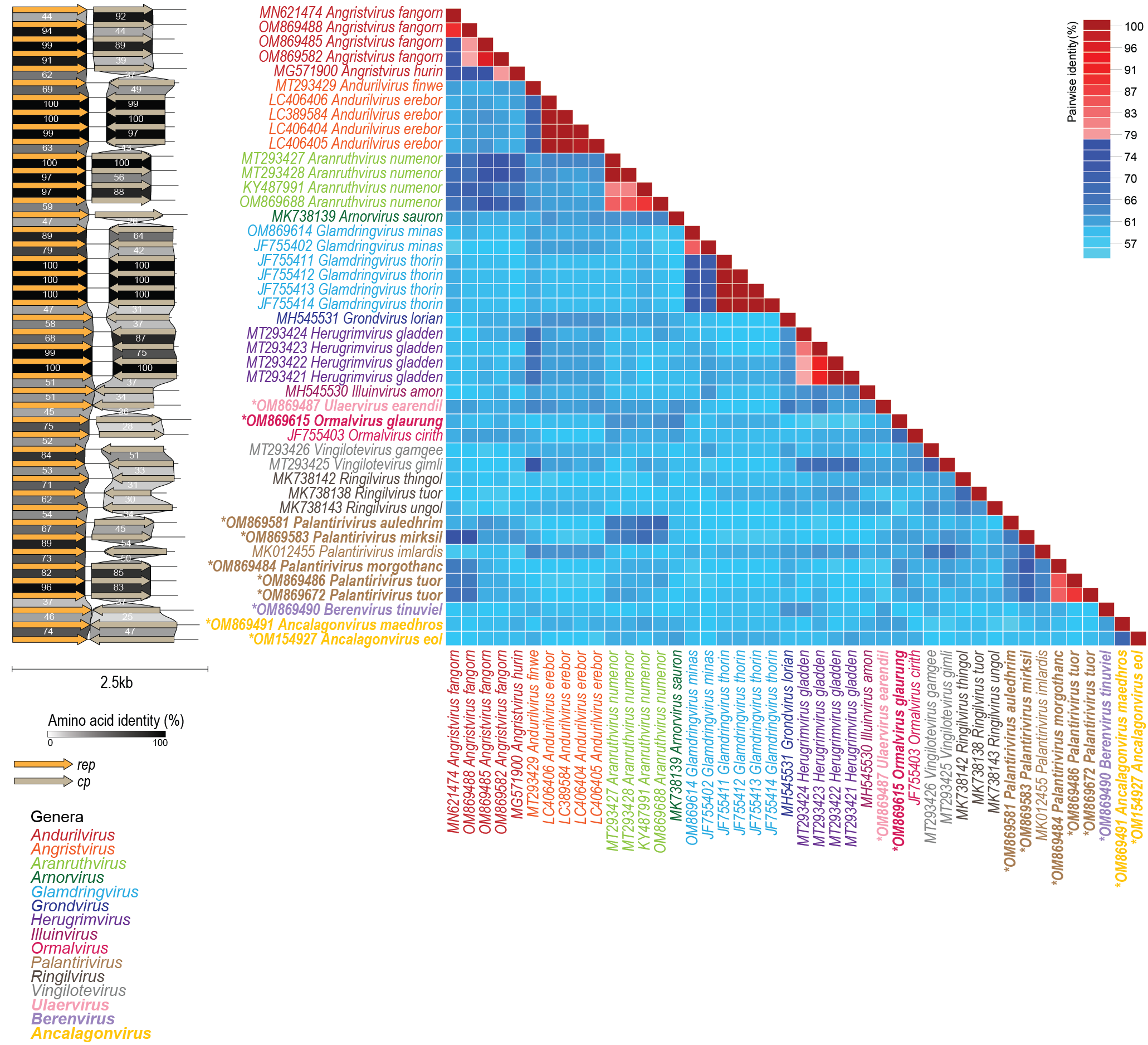 Figure 6: Genome-wide pairwise comparison of the vilyavirid genomes. Genome maps are shown on the left and. The pairwise identities were calculated using SDT [3]. The new genus is in bold font and * denotes the species assignment of the new viruses.Table 1: Summary of new species in the families Naryaviridae, Nenyaviridae and Vilyaviridae. Those in black font are exemplar viruses for their respective species.ReferencesKrupovic M, Varsani A, 2022. Naryaviridae, Nenyaviridae, and Vilyaviridae: three new families of single-stranded DNA viruses in the phylum Cressdnaviricota. Arch. Virol. 167, 2907–2921.PMID: 36098801 DOI: 10.1007/s00705-022-05557-wGuindon S, Dufayard JF, Lefort V, Anisimova M, Hordijk W, Gascuel O (2010) New algorithms and methods to estimate maximum-likelihood phylogenies: assessing the performance of PhyML 3.0. Syst Biol 59:307-321. PMID: 20525638; doi: 10.1093/sysbio/syq010Muhire BM, Varsani A, Martin DP (2014) SDT: A Virus Classification Tool Based on Pairwise Sequence Alignment and Identity Calculation. Plos One 9:e108277. doi:10.1371/journal.pone.0108277. PMID:WOS:000342685600059Code assigned:2023.008FShort title: Establishing 11 new genera and 19 species in the families Nenyaviridae, Naryaviridae and VilyaviridaeShort title: Establishing 11 new genera and 19 species in the families Nenyaviridae, Naryaviridae and VilyaviridaeShort title: Establishing 11 new genera and 19 species in the families Nenyaviridae, Naryaviridae and VilyaviridaeVarsani A, Hopkins A, Lund MC, Krupovic Arvind.varsani@asu.edu; adhopki1@asu.edumclund2@asu.edumart.krupovic@pasteur.fr The Biodesign Center for Fundamental and Applied Microbiomics, Center for Evolution and Medicine, School of Life sciences, Arizona State University, Tempe, AZ 85287-5001, USA [AV, AH, MCL]Institut Pasteur, Université Paris Cité, CNRS UMR6047, Archaeal Virology Unit, 25 rue du Dr Roux, 75015 Paris, France [MK]Arvind VarsaniStudy GroupNumber of membersNumber of membersNumber of membersStudy GroupVotes supportVotes againstNo voteIs any taxon name used here derived from that of a living person (Y/N)NTaxon namePerson from whom the name is derivedPermission attached (Y/N)Date first submitted to SC Chair06-23-2023Date of this revision (if different to above)2023.008F.v1.Arfiviricetes_11ng_19nsp.xlsxWe aim to classify various new virus genomes in the families Naryaviridae, Nenyaviridae and Vilyaviridae whose members are likely associated with protozoan parasites Entamoeba and Giardia. We propose establishing 7 new genera and 9 new species in Naryaviridae, 1 new genus and 1 new species in Nenyaviridae, and 3 new genera and 9 new species in Vilyaviridae.FamilyGenusSpeciesAccession #VirusVirusCountry of isolationHost / sourceIsolateSample typeNaryaviridaeThengelvirusThengelvirus porosMW678989MW678989Virus sp. D1_583USAenvironmentalD1_583airborne particulate matterNaryaviridaeThengelvirusThengelvirus dagmorMW678986MW678986Virus sp. D10_8234USAenvironmentalD10_8234airborne particulate matterNaryaviridaeSindarvirusSindarvirus narsilMW678882MW678882Virus sp. D10_11052USAenvironmentalD10_11052airborne particulate matterNaryaviridaeSindarvirusSindarvirus indisMW678879MW678879Virus sp. D3_1047USAenvironmentalD3_1047airborne particulate matterNaryaviridaeBeornivirusBeornivirus durinOM869619OM869619Peromfec virus RodF8_96USAPeromyscus boyliiRodF8_96fecesNaryaviridaeArkenivirusArkenivirus vardaOM869657OM869657Peromfec virus RodF7_30USAPeromyscus boyliiRodF7_30fecesNaryaviridaeArkenivirusArkenivirus vardaOM869671OM869671Peromfec virus RodF5_42USAPeromyscus trueiRodF5_42fecesNaryaviridaeMirkivirusMirkivirus athelaMN379588MN379588Chicken virus mg5_2197USAGalus galusmg5_2197tracheal swabNaryaviridaeTirithivirusTirithivirus golfimMK012476MK012476CRESS virus sp. ctbi77USAturkeyctbi77tissueNaryaviridaeMallornivirusMallornivirus bregOM869600OM869600Dipodfec virus UA23Rod_5718USADipodomys spectabilisUA23Rod_5718fecesNenyaviridaeCirilivirusCirilivirus boffgerKU043415Circular ssDNA virus sp. cg6319Circular ssDNA virus sp. cg6319USAMacaca mulattacg6319fecesVilyaviridaeUlaervirusUlaervirus earendilOM869487Sigmofec virus UA08Rod_19468Sigmofec virus UA08Rod_19468USASigmodon arizonaeUA08Rod_19468fecesVilyaviridaeOrmalvirusOrmalvirus glaurungOM869615Myodefec virus RodL3_773Myodefec virus RodL3_773USAClethrionomys gapperiRodL3_773liverVilyaviridaePalantirivirusPalantirivirus auledhrimOM869581Dipodfec virus UA06Rod_119Dipodfec virus UA06Rod_119USADipodomys ordiiUA06Rod_119fecesVilyaviridaePalantirivirusPalantirivirus mirksilOM869583Dipodfec virus UA06Rod_108Dipodfec virus UA06Rod_108USADipodomys ordiiUA06Rod_108fecesVilyaviridaePalantirivirusPalantirivirus morgothancOM869484Sigmofec virus UA08Rod_21233Sigmofec virus UA08Rod_21233USASigmodon arizonaeUA08Rod_21233fecesVilyaviridaePalantirivirusPalantirivirus tuorOM869486Sigmofec virus UA08Rod_20100Sigmofec virus UA08Rod_20100USASigmodon arizonaeUA08Rod_20100fecesVilyaviridaePalantirivirusPalantirivirus tuorOM869672Peromfec virus RodF5_41Peromfec virus RodF5_41USAPeromyscus trueiRodF5_41fecesVilyaviridaeBerenvirusBerenvirus tinuvielOM869490Sigmofec virus UA08Rod_17746Sigmofec virus UA08Rod_17746USASigmodon arizonaeUA08Rod_17746fecesVilyaviridaeAncalagonvirusAncalagonvirus maedhrosOM869491Sigmofec virus UA08Rod_17037Sigmofec virus UA08Rod_17037USASigmodon arizonaeUA08Rod_17037fecesVilyaviridaeAncalagonvirusAncalagonvirus eolOM154927Chaetfec virus UA24_7381Chaetfec virus UA24_7381USAChaetodipus sp.UA24rod_7381feces